Having Found the defendant not guilty by reason of insanity after trial [with/without] a jury on the charges of , Having Ordered the NGRI acquittee to undergo a dangerousness evaluation pursuant to N.J.S.A. 2C:4-8 by , a psychiatrist of the State’s choosing, andHaving Found that the NGRI acquittee has been unwilling to cooperate with the evaluation to determine if the acquittee is dangerous to self, others, or property as a result of mental illness,It is on the  day of , 20  Ordered that:The acquittee is hereby committed to the custody of the Commissioner of the Department of Health pursuant to N.J.S.A. 2C:4-8 and N.J.S.A. 2C:4-5(c), pending medical clearance for admission which shall be coordinated with the Department of Health; andThe professional staff shall determine pursuant to N.J.S.A. 2C:4-8(b) whether or not the NGRI acquittee may be able to be released to the community, with or without conditions, including supervision, without posing an undue danger to self, others, or property; and The professional staff shall determine pursuant to N.J.S.A. 2C:4-8(b)(3) whether or not the NGRI acquittee requires inpatient hospitalization to treat the acquittee’s condition; andThe Prosecutor’s Office shall immediately forward all relevant discovery materials, including but not limited to the charges against the acquittee, to this Judge’s team leader. These materials and charges, along with a copy of the Judgment of Acquittal, shall be forwarded to the Department of Health, Office of Court Coordination at the designated state psychiatric hospital simultaneous with transfer of the acquittee; and, The professional staff shall contact this court and the counsel identified below when the examination has been completed and provide each with a copy of the evaluation as soon as it has been completed; and The professional staff shall notify this court and counsel of the proposed transfer date should it be found that the acquittee is not appropriate for commitment either because they are not dangerous to self, others, or property as a result of mental illness or that they could be released into the community with or without supervision, without posing an undue danger to self, others, or property; andThe acquittee shall not be administratively discharged by the institution without further order of this court; and (Any additional conditions as ordered by the court) A review hearing shall be held on .Reports shall be provided to the court and counsel by .A copy of this Order will be forwarded to the County Adjuster’s Office by the Clerk of the Court within two (2) days of its signing.  Interpreter needed? 	 Yes	 No	If yes, language    ADA accommodation needed?	 Yes	 No	If yes, describe   Contact List attachedAttorney NameAttorney NameAttorney NameNJ Attorney ID NumberNJ Attorney ID NumberNJ Attorney ID NumberNJ Attorney ID NumberNJ Attorney ID NumberAddressTelephone NumberTelephone NumberTelephone NumberTelephone NumberAttorney for Attorney for In the Matter ofIn the Matter ofIn the Matter ofIn the Matter ofIn the Matter ofIn the Matter ofIn the Matter ofSuperior Court of New Jersey Superior Court of New Jersey Superior Court of New Jersey Superior Court of New Jersey Law Division – Criminal PartLaw Division – Criminal PartLaw Division – Criminal PartLaw Division – Criminal Part County  County  County Indictment Number:Indictment Number:NGRI Docket Number:NGRI Docket Number:NGRI Docket Number:Criminal ActionOrder Mandating Observation and Treatment
of NGRI Acquittee Who Has Refused to Cooperate with a Psychiatric Evaluation 
of DangerousnessCriminal ActionOrder Mandating Observation and Treatment
of NGRI Acquittee Who Has Refused to Cooperate with a Psychiatric Evaluation 
of DangerousnessCriminal ActionOrder Mandating Observation and Treatment
of NGRI Acquittee Who Has Refused to Cooperate with a Psychiatric Evaluation 
of DangerousnessCriminal ActionOrder Mandating Observation and Treatment
of NGRI Acquittee Who Has Refused to Cooperate with a Psychiatric Evaluation 
of DangerousnessCriminal ActionOrder Mandating Observation and Treatment
of NGRI Acquittee Who Has Refused to Cooperate with a Psychiatric Evaluation 
of DangerousnessCriminal ActionOrder Mandating Observation and Treatment
of NGRI Acquittee Who Has Refused to Cooperate with a Psychiatric Evaluation 
of DangerousnessCriminal ActionOrder Mandating Observation and Treatment
of NGRI Acquittee Who Has Refused to Cooperate with a Psychiatric Evaluation 
of DangerousnessCriminal ActionOrder Mandating Observation and Treatment
of NGRI Acquittee Who Has Refused to Cooperate with a Psychiatric Evaluation 
of DangerousnessCriminal ActionOrder Mandating Observation and Treatment
of NGRI Acquittee Who Has Refused to Cooperate with a Psychiatric Evaluation 
of DangerousnessCriminal ActionOrder Mandating Observation and Treatment
of NGRI Acquittee Who Has Refused to Cooperate with a Psychiatric Evaluation 
of DangerousnessCriminal ActionOrder Mandating Observation and Treatment
of NGRI Acquittee Who Has Refused to Cooperate with a Psychiatric Evaluation 
of DangerousnessCriminal ActionOrder Mandating Observation and Treatment
of NGRI Acquittee Who Has Refused to Cooperate with a Psychiatric Evaluation 
of DangerousnessDate JudgeProsecutor’s Office:Prosecutor’s Office:Prosecutor’s Office:Prosecutor’s Office:Prosecutor’s Office:Defendant’s Attorney:Defendant’s Attorney:Defendant’s Attorney:Defendant’s Attorney:Defendant’s Attorney:NameNameNameNameAddressAddressAddressAddressAddressAddressTelephone NumberTelephone NumberTelephone NumberTelephone NumberTelephone NumberTelephone NumberTelephone NumberTelephone NumberFaxFaxEmailEmailEmailEmail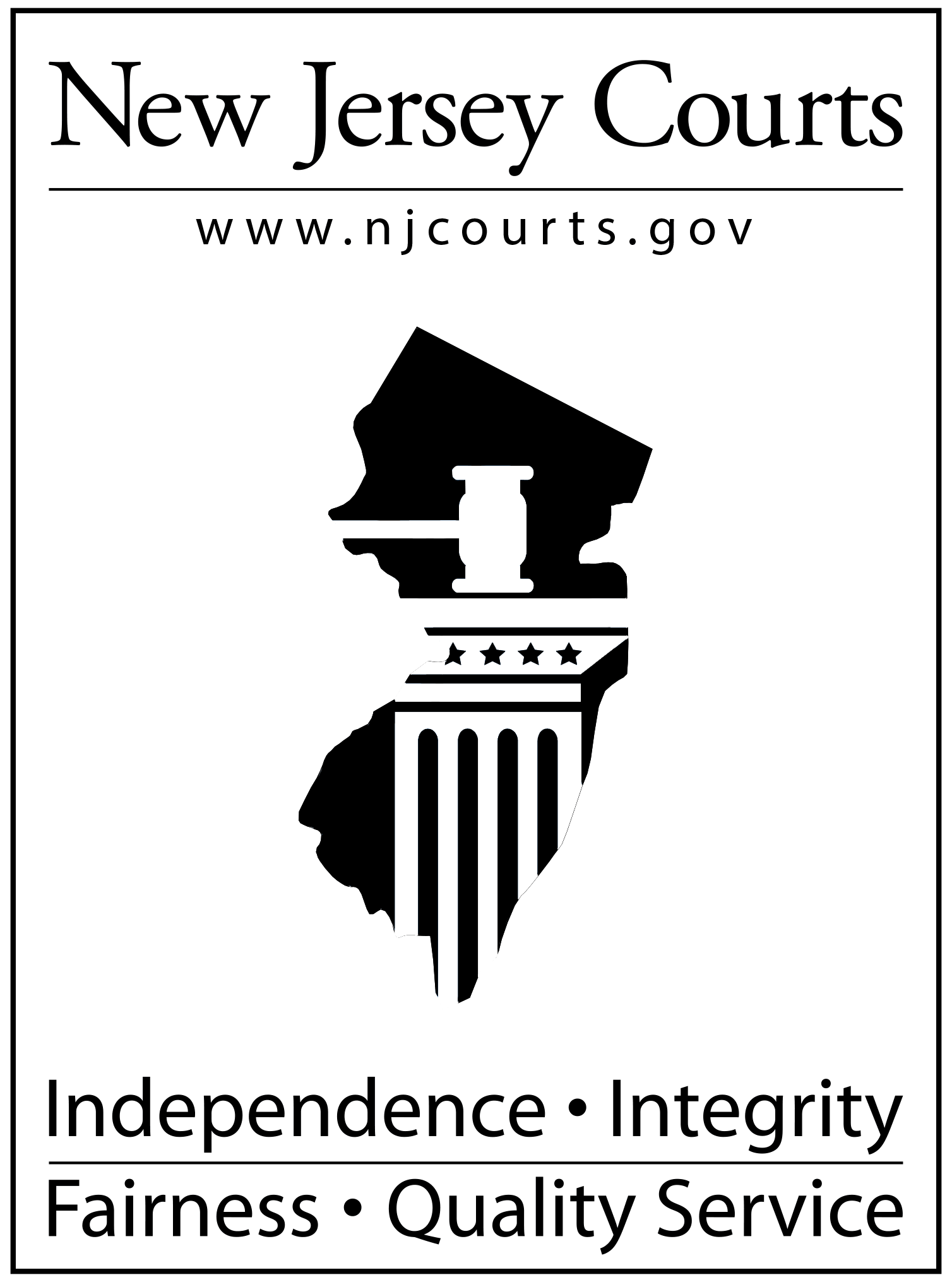 New Jersey JudiciaryKrol Order Contact ListIn the Matter of County  County Prosecutor:Prosecutor:Prosecutor:Defendant’s Attorney:Defendant’s Attorney:Defendant’s Attorney:NameNameTelephone NumberTelephone NumberTelephone NumberTelephone NumberEmailEmailProvider Agency:Provider Agency:Provider Agency:Provider Agency:NameProvider Agency CEOProvider Agency CEOProvider Agency CEOTelephone NumberTelephone NumberEmailCourt Contact:Court Contact:Court Contact:NameTitleTelephone NumberTelephone NumberEmail